鼎泰豐小吃店股份有限公司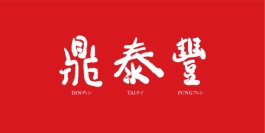 建教實習生報到須知一、住宿生活必備物品清單二、上班服裝儀容規定(請務必遵守)三、各分店地址及聯絡資訊項目本人確認1現金（交通費、零用金、伙食費）2身分證件、健保卡3厚外套、保暖衣物、貼身內衣褲4厚棉被、枕頭、床單5手套、圍巾、帽子、口罩6環保筷、碗、杯子7個人清潔盥洗用品（例：沐浴乳、洗髮精、牙刷、牙膏）8毛巾、浴巾9手機、充電器、電池10個人應急藥品（例：蚊蟲叮咬、隱形眼鏡藥水）11雨傘、輕便雨衣12紙、筆、文具用品、記事本項目項目本人確認餐飲組女生餐飲組女生頭髮髮色以黑色為主，瀏海不超過眉毛頭髮[自備]黑色髮帶，長髮需紮盤起來(瀏海過長部分請用小黑夾整齊夾好)服裝公司備襯衫、背心、裙子 [自備]白色襯衣、膚色或透明褲襪、長袖外套服裝[自備]黑色平底皮鞋或包鞋(舒適防滑為原則、非亮面、無閃亮裝飾、不露腳指腳跟)儀容勿著垂式耳環、項鍊、戒指、手環等配飾儀容勿帶角膜變色片(可戴放大片)儀容勿帶粗框眼鏡(可戴細框或無框)儀容指甲修剪整齊(禁塗抹指甲油)餐飲組男生餐飲組男生頭髮髮色以黑色為主頭髮不留長鬢角，瀏海不超過眉毛，後腦勺髮長過長請修剪整齊，避免奇特髮型服裝公司備襯衫、[自備]白色背心，或白色短袖內衣、備長袖外套服裝[自備]黑色西裝長褲(西裝布料，禁穿合身褲及卡其褲)服裝[自備]黑色皮鞋(舒適防滑為原則)、黑色襪子服裝[自備]黑色素面皮帶儀容鬍子刮除乾淨儀容勿著耳環、項鍊、戒指、手環等配飾儀容勿帶角膜變色片(可戴放大片) 儀容勿帶粗框眼鏡(可戴細框或無框)儀容指甲修剪整齊(禁塗抹指甲油)點心組男生點心組男生點心組男生頭髮髮色以黑色為主頭髮鬢角剪平，後腦勺頭髮推高，瀏海不超過眉毛，避免奇特髮型服裝公司備襯衫、[自備]白色內衣背心，或白色短袖內衣、長袖外套服裝[自備]黑色西裝長褲 (西裝布料，禁穿合身褲及卡其褲)服裝[自備]黑色防滑包鞋（以舒適防滑為原則，不露腳趾腳跟與腳背，禁穿勃肯鞋）服裝[自備]黑色襪子，長度務必超過腳踝服裝[自備]黑色素面皮帶儀容男生：鬍子刮除乾淨儀容勿著耳環、項鍊、戒指、手環等配飾儀容勿帶角膜變色片(可戴放大片) 儀容勿帶粗框眼鏡(可戴細框或無框)儀容指甲修剪整齊(禁塗抹指甲油)料理組(傳菜)料理組(傳菜)料理組(傳菜)頭髮髮色以黑色為主頭髮男生：鬢角剪平，後腦勺頭髮推高，瀏海不超過眉毛，避免奇特髮型女生：[自備]黑色髮帶及黑色小髮夾，將頭髮梳理整齊服裝公司備襯衫、[自備]白色短袖T恤、白色內衣背心，或白色短袖內衣、長袖外套服裝[自備]黑色西裝長褲 (西裝布料，禁穿合身褲及卡其褲)服裝[自備]黑色防滑包鞋（以舒適防滑為原則，不露腳趾腳跟與腳背）服裝[自備]黑色襪子，長度務必超過腳踝服裝[自備]黑色素面皮帶儀容男生：鬍子刮除乾淨儀容勿著耳環、項鍊、戒指、手環等配飾儀容勿帶角膜變色片(可戴放大片) 儀容勿帶粗框眼鏡(可戴細框或無框)儀容指甲修剪整齊(禁塗抹指甲油)中央廚房中央廚房頭髮髮色以黑色為主頭髮男生：不留長鬢角，瀏海不超過眉毛，後腦勺髮長過長請修剪整齊女生：準備髮帶及小髮夾，將頭髮梳理整齊服裝[自備]簡單乾淨服裝服裝[自備]襪子，長度需過腳踝服裝勿穿著短褲、拖鞋。儀容鬍子刮除乾淨儀容勿著耳環、項鍊、戒指、手環等配飾儀容勿帶角膜變色片(可戴放大片) 儀容勿帶粗框眼鏡(可戴細框或無框)儀容指甲修剪整齊(禁塗抹指甲油)分店地址聯絡電話信義店台北市信義路二段194號(永康街口)02-23218928忠孝店台北市忠孝東路四段218號(216巷)02-27217890復興店台北市忠孝東路三段300號(SOGO復興館)02-87720528天母店台北市中山北路六段77號B1(SOGO天母店)02-28338900新竹店新竹市西大路323號B1(大遠百新竹店)03-5236222101店台北市市府路45號B1(台北101購物中心)02-81017799台中店台中市西屯區台灣大道3段251號B2(大遠百台中店)04-22599500板橋店新北市板橋區新站路28號B1(大遠百板橋店)02-89512222高雄店高雄市左營區博愛二路777號B1(漢神巨蛋購物廣場)07-5533312央廚新北市中和區立言街36號02-22267890#6004、6700